IN  THE CIRCUIT COURT OF THE ELEVENTH  JUDICIAL  CIRCUIT COURT IN MIAMI-DADE COUNTY, FLORIDAIN RE: GUARDIANSHIP OF HELEN STONE	CASE NO.: 12-4330 GD 01VERIFIED SWORN EMERGENCY PETITION AND AFFIDAVIT FOR IMMEDIATE DISQUALIFICATION  OF J UDGE MICHAEL GENDENCOMES NOW Barbara Stone ("Petitioner ") and files under information and belief this Verified Emergency Petition and Affidavit for Immediate Disqualification of Judge Michael Genden, pursuant to FlaR. Admin P. 2.330 and section 38. 10, Florida Statutes, for the following grounds and reasons:Rule 2.330 (a) Application. This rule applies only to county and circuit judges in all matters in all divisions of court. Michael Genden is a circuit judge in the 11th Judicial Circuit.Rules 2.330 (b) Parties. Any party, including the state, may move to disqualify the trial judge assigned to the case on grounds provided by rule, by statute, or by the Code of Judicial Conduct. Petitioner, a party to the case moves to disqualify trial judge Genden provided by rules, statute and by the Code of Judicial Conduct.Genden has violated Canons 1, 2, 3 and 6 as set forth in Exhibit 4 enclosed herein.Genden has violated StatutesGenden has violated RulesRules 2.330 (c) Motion. A motion to disqualify shall: ( 1) be in writing.This Motion is in writing.(2) allege specifically the fucts and reasons upon which the movant relies as the grounds for disqualificationThis Motion specifically alleges specific fucts and reasons upon which the movant relies as the grounds for d isqualification.(3) be sworn to by the party by signing the motion under oath or by a separate affidavit.Petitioner is acting pro se and has no attorney and therefore Petitioner has sworn to and signed this Motion for Disqualification under oath and before a notary as required by Rule 2.330 (c)(4) include the dates of all previously granted motions to disqualify filed under this rule in the case and the dates of the orders granting those motions.There has been no previously granted motions to disqualify in this case filed under Rule 2.330(4) The attorney for the party shall also separately certify that the motion and the client's statements are made in good fuith In addition to filing with the clerk, the movant shall immediately serve a copy of the motion on the subject judge as set forth in Florida Rule ofRule 2.330 (d) Grounds. A motion to disqualify shall show:(1) that the party tears that he or she will not receive a fuir trial or hearing because of specifically described prejudice or bias of thejudge.That Petitioner fears that she will not receive a fuir trial or hearing because of the fullowing specifically descnbed prejudice or bias of Judge Genden under Rule 2.330(d) including but not limited to:L  A member of the Florida Bar has alleged that Michael Genden has intimidated her by threatening to file a bar complaint against her that would destroy her legal career, remove her livelihood and destroy her ability to earn a living (Exhibit 1). This threatening phone-call not only extorted the threatened Florida Bar member but it also viciously retaliated against Petitioner and her mother as it denied their due process and obstructed their justice as immediately after receiving this threatening phone call, the Florida Bar member withdrew as counsel for Petitioner 's mother placing Petitioner and her mother in grave danger without counsel. This Florida Bar member also alleged ex parte communication between Michael Genden and Roy Lustig.	The Florida Bar member  stated she felt threatened by Judge Genden 's actions. The threatened memberof the Florida Bar thought it was outrageous that Petitioner could not see her own mother. Threatening an officer of the state is a state crime and denies due process and obstructs justice , creating bias and prejudice  against Petitioner and impedes fair andimpartial adjudication by Judge Genden.11.    The allegations against Michael Genden contained in the attached criminal complaint (Exhibit 2) Petitioner has filed against Michael Genden with law enforcement creates bias and prejudice against Petitione r and causes an appearance of impropriety and deny due process and procedure,  impeding fair and impartial adjudication by Judge Genden as  he  is the alleged  perpetrator  of the  criminal acts.	Included  in that Petition are allegations  that  Michael  Genden  is  involved  in  human  trafficking, crimes  against humanity, theft of the estate assets of Helen Stone and money laundering of such stolenassets.m.  The  allegations  against Michael Genden contained  in the  whistleblower  action filed with Florida  Supreme  Court Judges and others (Exhibit  3) by  Petitioner  who is anattorney  and  a  member  of  the  Florida Bar  acting as  an attorney  whistleblower has exposed the corruption and criminal activity in Michael Genden's court.  The criminal acts  and  ethical  violations  alleged  against  Michael  Genden  in  the  whistleblower complaint  create  bias  and  prejud ice  against  Petitioner  and  cause  an appearance  of impropriety  and  deny  due  process   and  procedure  and  impede  fair  and  impartial adjudication by Judge Genden.1v.   The  allegations  against  Michae l  Genden  contained  in  the  attached  letter  filed byPetitioner  with the Judicial Qualifications Commission complaining of criminal acts and breach of judicial canons and ethics by  Michael Genden including the issuance ofan unlawful Rule to show cause and Order to show cause unlawfully issued on the basisof fraudulent Petitions (Exhibit 4) creates bias and prejudice against Petitioner andcause an appearance of impropriety and deny due process and procedure and impedefair and impartial adjudication by Judge Genden.  The reasons the Rule to show cause and Order to show cause are unlawful, retaliatoiy, without merit and issued on the basis of fraud and perjury  are set forth in Paragraph A. 2. of the attached complaint against Michael Genden filed with the Judicial Qualifications Commiss ion.v. Michael Genden is acting outside his jurisdiction and his orders are void and must be stricken.Michael Genden is a disqualified judge who has not relinquished his unlawful jurisdiction.vt.   Michael Genden has a personal interest to be adverse to Petitioner because Petitioner has filed a  criminal and other complaints against Michael Genden.vn.   Petitioner has been viciously retaliated by Michael Genden retaliates against Petitioner by  denying  her  access to his  corrupt  court  in  one  manner  or another  and removing another of her rights .VIII.     Michael  Genden  has  repeatedly  retaliated  against  Petitioner  and  shown  favoritismagainst her.   Michael Genden has never ruled once in her favor in any Petitions filed by her or the "guardians" in his Court.IX.    Michael Genden is an accomplice to aggravated abuse and massive financial fraud of an elderly person.x.	A prior Federal Lawsuit was filed against Michael Genden and another Federal lawsuit is pending filing immediately  which both have Michael Genden as a defendant. This creates	adversity  and  conflict  between  Petitioner  and  Judge  Genden  and  impedes impartiality	and  precludes  Michael  Genden  from  acting as Judge.   It is unknown  if Michael Genden reported these liabilities as he is required to do acting in his judical role  to  all and any liability companies and bonding companies. It appears he has not reported these liabilities as an insurance company and/or bonding company would likely not allow him to continue to act as a judge in this matter and would have removed himfrom the bench in this matter.(2) That the judge befure  whom the case  is pend ing, or some person related to said judge  by consanguinity or affinity within the third degree, is a party thereto or is interested in the result thereof,  or that said judge  is related  to an attorney or counselor  of record  in the  cause by consanguinity or affinity within the third degree, or that said judge is a material witness for or against one of the parties to the cause.Judge Genden is and will be a material witness for Petitioner in this case regarding theallegations in the criminal complaint relating to this case.Rule 2.330 (e) Time .  A motion to disqualify shall be filed within a reasonable time not to exceed I 0 days after discovery of the fucts constituting the grounds for the motion and shall be promptly presented  to the court for an immediate  ruling.  Any motion for disqualification made during a hearing or trial must be based on fucts discovered during the hearing or trial and may be stated onthe record, provided that it is also promptly reduced to writing in compliance with subdivision (c) and promptly filed. A motion made during hearing or trial shall be ruled on immed iately.This Motion is being made within 10 days from Petitioner's receipt of the affidavit from the Florida Bar member descnbed in Paragraph 4 (1) i above.This Motion is  being  made  within  10 days from Petitioner's receipt  of the "Rule to  show cause" and  "Order  to  show cause" described  Paragraph 4 (1) iv and  Exhibit 4, the  letter to the Judicial Qualifications CommissionBoth of the foregoing are  grounds for Judge Genden's  disqualifications  as described  herein and in the attachments to this Motion.(f) Determination - Initial Motion. The judge against whom an initial motion to disqualifyunder subdivision (d)(l ) is directed shall determine only the legal sufficiency of the motion and shall not pass on the truth of the fucts alleged. Ifthe motion is legally sufficient, the judge shall immediately enter an order granting d isqualification and proceed no further in the action. Ifanymotion is legally insufficient, an order denying the motion shall immediately be entered . No other reason fur denial shall be stated, and an order of denial shall not take issue with the motionPetitioner states that the Motion is legally sufficient under Rule 2.330.(g) Determination - Successive Motions. Ifa judge has been previously disqualified on motion for alleged prejudice or partiality under subd ivision (d)(l ), a successor judge shall not be disqualified based on a successive motion by the same party mless the successor judge rules that he or she is in fuct not fuir or impartial in the case. Such a successor judge may rule on the truth of the fucts alleged in support of the motion.Petitioner states there have been no Successive Motions.(h) Prior Rulings . Prior fuctual or legal rulin by a disqualified judge may be reconsidered and vacated or amended by a successor judge based upon a motion for reconsideration, which must be filed within 20 days of the order of disqualification, unJess good cause is shown for a delay in moving for reconsideration or other grotmds for reconsideration exist.Petitioner seeks that upon disqualification of Judge Genden, that all prior fuctual or legal ruling be vacated by the successor judge due to the alleged criminal acts and civil torts against Petitioner and her mother.CD Judge ,s Initiative . Nothing in this rule limits the judge,s authority to enter an order of disqualification on the judge ,s own initiative.Petitioner states that Judge Genden should have already entered an order of disq ualification on his own initiative according to Judicial Canons, StaMes and Rules when he became aware that disqualification was mandated of him but refused to do so on the repeated requests of Petitioner. If for any reason Judge Genden finds this Motion legally insufficient for any reason, Judge Genden must disqualify himself on his own initiative as set forth under this rule2.330 co.(j) Time for Determination. The judge shall rule on a motion to disqualify immed iately, but no later than 30 days after the service of the motion as set forth in subdivision (c). If not ruled on within 30 days of service, the motion shall be deemed granted and the moving party may seek an order from the court directing the clerk to reassign the case.Petitioner demands due to the EMERGENCY NATURE of this case where claims have been made that Petitioner' s mother is in lifu threatening condition due to the abusive Guardianship that this Disqualification be made instantly as it is legally sufficient. Delays could cause the death of Petitioner's  mother which would result in charges of Murder against those complained of in the attached Exhibits.11. Florida  Statutes  38.10	- Disqualification of judge	for prejudice; application	affidavits; etc.-Whenever a party to any action or proceed ing makes and files an affidavit stating rear that he or she will not receive a fuir trial in the court where the suit is pending on account of the prejud ice of the judge of that court against the applicant or in fuvor of the adverse party, the judge shall proceed no further, but another judge shall be designated in the manner prescribed by the laws of this state for the substitution of judges for the trial of causes in which the presiding judge is disqualified . Every such affidavit shall state the fucts and the reasons fur the belief that any such bias or prejudice exists and shall be accompanied by a certificate of counsel of recordthat such affidavit and application are made in good fuith Petitioner has supplied a legally sufficient Affidavit herein.WHEREFORE , the  Petitioner  requests that  Judge  Genden  immediately  disqualify  as this  is a legally sufficient pleading..Under Penalties of perjwy , I swear under oath and affirm that I have read the foregoing and the facts alleged are made in good faith and are true to the best of my knowledge and be lief.Dated this 25th day of April, 2015	Respectfully Submitted,(/)bara Stone244 Fifth Avenue - 8296New York, NY  10001Telephone. 212.994.5482 Fax: 212.994.5481bstone575@gmail.comCERTIFICATE OF SERVICEPetitioner does hereby certify that the foregoing Petition was served on all parties by e-ftle with the clerk of the court this 25th day of April, 2015.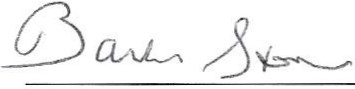 Barbara StoneSTATE OF FLORIDA COUNTY OF BROWARDSworn  to or  affirmed  and  subscribed before  me this 25th day of April, 20 15 by Barbara Stone who isknown to me or produced the following identification._ .__t- -=c_L	__NOTA RY PUBLICPrint name of Notary: ±f;i:: t non'1'"Jf.,..tJrc.>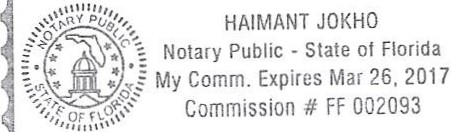 StampMy commission expires : ;;ft,. rM'i/ ck ZtJ I:+ ·AFFIDAVITAffiant, Barbara Stone hereby states under oath that the attached Verified Emergency Petition and Affidavit for Immediate Disqualification ofJudge Michael Genden is true and correct to the best of her knowledge and belief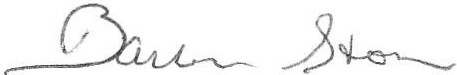 Barbara StoneApril 25, 20 15STATE OF FLORIDA COUNTY OF BROWARDSwornto or affirmed and subscribed before me this 25th day of April, 2015 by Barbara Stone whois known to me or prod uced the following identification f.__t ----.".bt_.--._ 	 __ Notary PublicPrint name:•;-/a;f'Y!Q/"-1  JO Kh -1.,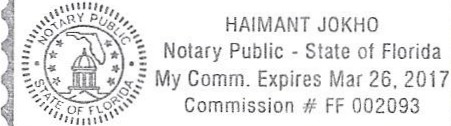 StampMy commission expires: ::Jt- {I/Ctr iJ. tV 17-·EXHIBIT 1Notarized  Affidavit  dated  April  15,  2015  by  a  Florida  Bar  member  attesting  to retaliation against her by the person identified as Michael Genden1